LIBRO IIDE LA GESTIÓN AMBIENTALTítulo IDEL CONSEJO NACIONAL DE DESARROLLO SUSTENTABLEArt.  1.-  Integración.-  El Consejo Nacional de Desarrollo Sustentable estará integrado por:1. El Presidente de la República o su delegado permanente, quien lo presidirá;2. El Ministro del Ambiente o un Subsecretario del Ministerio del Ambiente;3. El Ministro de Economía y Finanzas o su delegado;4. El Ministro de Estado o su delegado, que a criterio del Presidente del Consejo y con relación a la temática de la agenda, deban concurrir;5. El Director General de la Oficina de Planificación de la Presidencia de la República, ODEPLAN o su delegado;6. Un representante de las Cámaras de la Producción de la Sierra y uno de la Costa; y,7. Un representante de la sociedad civil.Art.  2.-  Objetivos.-  El Consejo Nacional de Desarrollo Sustentable constituye un órgano asesor del Presidente de la República que tiene como objetivo principal:1. Presentar propuestas armónicas de políticas generales del desarrollo sustentable, que tiendan a la conservación del patrimonio natural y el aprovechamiento sustentable de los recursos naturales;2. Presentar propuestas de estrategias, planes, programas y proyectos para la gestión ambiental nacional al Ministerio del Ambiente en cuanto al Plan Ambiental Ecuatoriano;3. Pronunciarse sobre las consultas que le fueren planteadas por el Presidente de la República;4. Expedir el Estatuto Orgánico Funcional del Consejo Nacional de Desarrollo Sustentable y sus reformas cuando fueren necesarias;5. Brindar asesoramiento preventivo en materia ambiental; y,6. Otros que por disposiciones legales o reglamentarias deba realizar.Art.  3.-  Estructura.-  La Presidencia del Consejo la ejercerá el Presidente de la República o su delegado permanente. La Secretaría Técnica y Administrativa del Consejo Nacional de Desarrollo Sustentable la ejercerá el Ministro del Ambiente.Art.  4.-  De la Secretaria Técnica Administrativa.-  El Consejo Nacional de Desarrollo Sustentable tendrá una Secretaría Técnica Administrativa, que será el órgano ejecutor de las resoluciones del Consejo y de apoyo técnico, mediante la producción de estudios, análisis e información sobre el desarrollo sustentable. Su estructura, funciones, atribuciones constarán en el estatuto que será aprobado por el Consejo.Art.  5.-  De las sesiones.- El Consejo Nacional de Desarrollo Sustentable se reunirá ordinariamente una vez al mes previa convocatoria del Presidente y Secretario del Consejo.Se reunirá extraordinariamente cuando lo amerite la agenda a criterio del Presidente del Consejo.El Presidente del Consejo podrá invitar a las sesiones del mismo a los técnicos, funcionarios o asesores que considere necesarios, quienes participarán en las sesiones a las que fueren invitados con voz pero sin voto.El Consejo Nacional de Desarrollo Sustentable sesionará ordinariamente en la ciudad de Quito. Su sede será el Ministerio del Ambiente.Art.  6.-  Cooperación interinstitucional.-  Para el cumplimiento de sus objetivos las autoridades e instituciones públicas que tuvieren competencia ambiental estarán obligados a proporcionarle la colaboración y asistencia que solicite. El Consejo dictará las regulaciones necesarias para el ejercicio de sus facultades y su organización interna a través del estatuto correspondiente.Art.  7.-  Dentro de las políticas que el Consejo Nacional de Desarrollo Sustentable debe implementar de manera prioritaria e inmediata, por ser de necesidad nacional, se encuentran los programas, denominados de Ecoturismo, Biocomercio y Mercado de Carbono; los mismos que se encuentran dentro del Pacto Verde Social que el Ministerio del Ambiente está desarrollando.Título IIDel Sistema Nacional Descentralizado de Gestión AmbientalArt. 8.- El Sistema Nacional Descentralizado de Gestión Ambiental está conformado por las instituciones del Estado con competencia ambiental, dirigido por la Comisión Nacional de Coordinación integrada de acuerdo a lo establecido en el Art. 11 de la Ley de Gestión Ambiental.Art. 9.- Objetivos de la Comisión Nacional de Coordinación.-  Los objetivos de la Comisión sin perjuicio de las que pueden serle conferidas por leyes u otros reglamentos, serán los siguientes: 1) Apoyar la ejecución del Plan Nacional de Descentralización y los Convenios de Descentralización de Competencias Ambientales celebrados entre el Ministerio del Ambiente y las demás instituciones del Estado que los suscriban; 2.- Coordinar con los Consejos Asesores las acciones a seguir para que se cumpla el proceso de la descentralización; y, 3.- Identificar áreas específicas para recomendar su descentralización.Art. 10.- De los Consejos Asesores.- En cada Provincia se conformarán los Consejos Asesores a la Comisión Nacional de Coordinación, con la participación de los representantes provinciales de las instituciones con competencia ambiental miembros de la Comisión Nacional.Art. 11.- De las Sesiones.- La Comisión Nacional de Coordinación se reunirá bimensualmente previa convocatoria de la Ministra del Ambiente.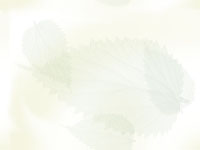 